derskitabicevaplarim.comArjantinli ünlü golf ustası Robert De Vincenzo, yine bir turnuvayı kazanmış, ödülünü alıp kameralara poz vermiş ve kulüp binasına gidip oradan ayrılmak üzere hazırlanmıştı.  Bir süre sonra binadan çıkıp otoparktaki arabasına yürürken yanına bir kadın yaklaştı.Kadın, başarısını kutladıktan sonra ona çocuğunun çok hasta ve ölmek üzere olduğunu anlattı. Zavallı kadının hastane masraflarını ödemesi olanaksızdı. Kadının anlattığı öykü Vincenzo'yu çok etkilemişti, hemen cebinden bir çek defteri ve kalem çıkarttı, turnuvadan kazandığı paranın bir miktarını yazdı. Çeki kadının eline sıkıştırırken de ona:- 'Umarım bebeğinin iyi günleri için harcarsın...' dedi.     Ertesi hafta kulüpte öğle yemeği yerken, Profesyonel Golf Derneği'nin bir görevlisi yanına geldi.- 'Otoparktaki görevli çocuklar bana geçen hafta turnuvayı kazandıktan sonra yanınıza bir kadının geldiğini ve onunla konuştuğunu söylediler' dedi. De Vincenzo başını salladı. 'Evet' dedi. Görevli:- 'Size bir haberim var o zaman. O kadın bir sahtekârdır. Hasta bir çocuğu da yok! ‘- 'Sizi fena halde kandırmış efendim! ' dedi alaycı bir tavırla.De Vincenzo;- 'Yani ortada ölümü bekleyen bir bebek yok mu? İşte bu, bu hafta duyduğum en iyi haber! ' dedi De Vincenzo.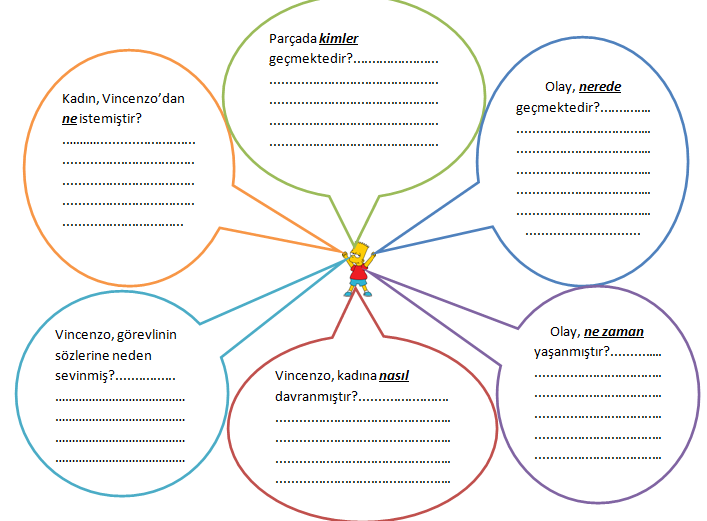 Arjantinli ünlü golf ustası Robert De Vincenzo, yine bir turnuvayı kazanmış, ödülünü alıp kameralara poz vermiş ve kulüp binasına gidip oradan ayrılmak üzere hazırlanmıştı.  Bir süre sonra binadan çıkıp otoparktaki arabasına yürürken yanına bir kadın yaklaştı.Kadın, başarısını kutladıktan sonra ona çocuğunun çok hasta ve ölmek üzere olduğunu anlattı. Zavallı kadının hastane masraflarını ödemesi olanaksızdı. Kadının anlattığı öykü Vincenzo'yu çok etkilemişti, hemen cebinden bir çek defteri ve kalem çıkarttı, turnuvadan kazandığı paranın bir miktarını yazdı. Çeki kadının eline sıkıştırırken de ona:- 'Umarım bebeğinin iyi günleri için harcarsın...' dedi.     Ertesi hafta kulüpte öğle yemeği yerken, Profesyonel Golf Derneği'nin bir görevlisi yanına geldi.- 'Otoparktaki görevli çocuklar bana geçen hafta turnuvayı kazandıktan sonra yanınıza bir kadının geldiğini ve onunla konuştuğunu söylediler' dedi. De Vincenzo başını salladı. 'Evet' dedi. Görevli:- 'Size bir haberim var o zaman. O kadın bir sahtekârdır. Hasta bir çocuğu da yok! ‘- 'Sizi fena halde kandırmış efendim! ' dedi alaycı bir tavırla.De Vincenzo;- 'Yani ortada ölümü bekleyen bir bebek yok mu? İşte bu, bu hafta duyduğum en iyi haber! ' dedi De Vincenzo.Soru 1)Bir tane KURALLI  TÜMCE  yazınız.………………………………………………………………………………………………………………………………Soru 2)Bir tane DEVRİK  TÜMCE  yazınız.………………………………………………………………………………………………………………………………Soru 3)Bir tane OLUMLU  TÜMCE  yazınız.………………………………………………………………………………………………………………………………Soru 4)Bir tane OLUMSUZ   TÜMCE  yazınız.( 4 AYRI ÇEŞİT   me / ma / yok / değil )…………………………………………………………………………………………………………………………………………………………………………………………………………………………………………………………….…………………………………………………………………………………………………………………………………………………………………………………………………………………………………………………………..Soru 5)Bir tane SORU  TÜMCESİ   yazınız.………………………………………………………………………………………………………………………………Soru 1)Bir tane KARŞILAŞTIRMALI  TÜMCE  yazınız.………………………………………………………………………………………………………………………………Soru 6)Bir tane SEBEP  - SONUÇ   TÜMCE Sİ  yazınız.………………………………………………………………………………………………………………………………Soru 7)Bir tane AMAÇ – SONUÇ    TÜMCESİ   yazınız.………………………………………………………………………………………………………………………………Soru 8)Bir tane NESNEL    TÜMCE   yazınız.………………………………………………………………………………………………………………………………Soru 9)Bir tane ÖZNEL    TÜMCE    yazınız.………………………………………………………………………………………………………………………………Soru 10)Bir tane DUYGUSAL     TÜMCE   yazınız.………………………………………………………………………………………………………………………………Soru 11)Bir tane TERİM  İÇEREN     TÜMCE   yazınız.………………………………………………………………………………………………………………………………Soru 12)Bir tane   ABARTILI     TÜMCE  yazınız.………………………………………………………………………………………………………………………………Soru 7)Bir tane  DUYGU     TÜMCESİ  yazınız.………………………………………………………………………………………………………………………………Soru 1)Bir tane KURALLI  TÜMCE  yazınız.………………………………………………………………………………………………………………………………Soru 2)Bir tane DEVRİK  TÜMCE  yazınız.………………………………………………………………………………………………………………………………Soru 3)Bir tane OLUMLU  TÜMCE  yazınız.………………………………………………………………………………………………………………………………Soru 4)Bir tane OLUMSUZ   TÜMCE  yazınız.( 4 AYRI ÇEŞİT   me / ma / yok / değil )…………………………………………………………………………………………………………………………………………………………………………………………………………………………………………………………….…………………………………………………………………………………………………………………………………………………………………………………………………………………………………………………………..Soru 5)Bir tane SORU  TÜMCESİ   yazınız.………………………………………………………………………………………………………………………………Soru 1)Bir tane KARŞILAŞTIRMALI  TÜMCE  yazınız.………………………………………………………………………………………………………………………………Soru 6)Bir tane SEBEP  - SONUÇ   TÜMCE Sİ  yazınız.………………………………………………………………………………………………………………………………Soru 7)Bir tane AMAÇ – SONUÇ    TÜMCESİ   yazınız.………………………………………………………………………………………………………………………………Soru 8)Bir tane NESNEL    TÜMCE   yazınız.………………………………………………………………………………………………………………………………Soru 9)Bir tane ÖZNEL    TÜMCE    yazınız.………………………………………………………………………………………………………………………………Soru 10)Bir tane DUYGUSAL     TÜMCE   yazınız.………………………………………………………………………………………………………………………………Soru 11)Bir tane TERİM  İÇEREN     TÜMCE   yazınız.………………………………………………………………………………………………………………………………Soru 12)Bir tane   ABARTILI     TÜMCE  yazınız.………………………………………………………………………………………………………………………………Soru 7)Bir tane  DUYGU     TÜMCESİ  yazınız.………………………………………………………………………………………………………………………………derskitabicevaplarim.com